Số: 64/KH-THCS                               Thị trấn Vĩnh Thuận, ngày 20 tháng 03 năm 2024     KẾ HOẠCHTổ chức Ngày Sách và Văn hóa đọc Việt Nam năm 2024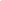 Thực hiện Quyết định số 284/QĐ-TTg ngày 24/02/2014 của Thủ tướng Chính phủ về Ngày sách Việt Nam;Trường THCS Thị Trấn xây dựng kế hoạch ngày Sách và Văn hóa đọc Việt Nam với những nội dung cụ thể như sau:I. MỤC ĐÍCH, YÊU CẦU1. Mục đíchNhằm khuyến khích và phát triển phong trào đọc sách trong toàn thể viên chức, người lao động và học sinh, tạo dựng môi trường đọc thuận lợi; hình thành thói quen đọc sách trong, trường học, cơ quan, tổ chức; góp phần xây dựng xã hội học tập cụ thể như sau: - Khẳng định vị trí, vai trò và tầm quan trọng của sách đối với việc nâng cao kiến thức, kỹ năng, phát triển tư duy, giáo dục và rèn luyện nhân cách con người; khuyến khích và phát triển phong trào đọc sách trong nhà trường, tạo dựng môi trường đọc thuận lợi; hình thành thói quen đọc sách trong mỗi cán bộ, giáo viên, nhân viên và học sinh góp phần xây dựng xã hội học tập.- Tôn vinh người đọc, người sáng tác, xuất bản, in, phát hành, thư viện, lưu giữ, sưu tầm, quảng bá sách và các tổ chức, cá nhân có những đóng góp cho phát triển văn hóa đọc trong nhà trường.2. Yêu cầu- Việc tổ chức Ngày Sách và Văn hóa đọc Việt Nam đảm bảo thiết thực,
hiệu quả nhằm phát huy sức mạnh, sự hưởng ứng tích cực của CB,GV,NV và học sinh trong nhà trường; các cơ quan, tổ chức xã hội tham gia vào việc xây dựng và phát triển văn hóa đọc.- GVCN các lớp đôn đốc, nhắc nhỡ học sinh lớp mình tham gia tích cực vào xây dựng tủ sách lớp học.          - Các hoạt động của Ngày Sách và Văn hóa đọc Việt Nam trong trường THCS Thị Trấn được tổ chức đảm bảo ý nghĩa, an toàn, tiết kiệm, thiết thực và hiệu quả, mang tính văn hóa - giáo dục cao; đồng thời đảm bảo thực hiện các quy định trong công tác phòng,II. THỜI GIAN, ĐỊA ĐIỂM, ĐỐI TƯỢNG 1. Thời gian          Bắt đầu triển khai thực hiện từ ngày 15/4/2024 cho đến 21/4/2024            2. Địa điểmTại các phòng Thư viện trường THCS Thị Trấn.          3. Đối tượngTất cả viên chức, người lao động và học sinh toàn trường.III. NỘI DUNG VÀ HÌNH THỨC THỰC HIỆN Công tác thông tin, tuyên truyền cổ động trực quan:- Khẩu hiệu: Nhiệt liệt hưởng ứng Ngày Sách và Văn hóa đọc Việt Nam 21/4/2024 .-  Chủ đề: “Đọc sách là cách học tốt nhất”. VI. TỔ CHỨC THỰC HIỆN - Tham mưu Lãnh đạo trường ban hành kế hoạch. - Dự trù kinh phí tổ chức thực hiện.           - Băng rôn theo chủ đề.         - Đẩy mạnh việc tuyên truyền về  sách và văn hóa đọc Việt Nam năm 2024 trên trang Web của đơn vị.          - Treo panoo, áp phích, băng rôn hưởng ứng sách và văn hóa đọc. Các nội dung chính hưởng ứng ngày sách Việt Nam.          - Niêm yết kế hoạch trên bảng tin và đăng tải trên Website, trên trang Zalo thông báo của trường.- Thông báo sâu rộng trong học sinh biết rõ nội dung về hoạt động ngày sách và văn hóa đọc Việt nam.- Tham gia hưởng ứng ngày sách nhiệt tình và sôi nổi.Nhận được Kế hoạch viên chức và học sinh tuyên truyền tầm quan trọng và ý nghĩa của ngày đọc sách để viên chức và học sinh tham gia để đọc sách ngày càng lan tỏa. Trong quá trình thực hiện nếu khó khăn liên hệ cô Thùy phụ trách thư viện, thầy Hiển để tư vấn và chia sẻ, thầy Phong để chỉ đạo./.PHÒNG GDĐT HUYỆN  VĨNH THUẬN          TRƯỜNG THCS THỊ TRẤN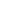 CỘNG HOÀ XÃ HỘI CHỦ NGHĨA VIỆT NAM              Độc lập - Tự do - Hạnh phúc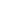   Nơi nhận:  - Lãnh đạo;- Viên chức và học sinh trường;- Lưu: VT.      HIỆU TRƯỞNG          Nguyễn Thanh Phong                     